STUDENT ENROLMENT 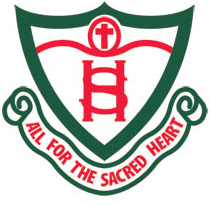 EXPRESSION OF INTEREST FORMSACRED HEART CATHOLIC PRIMARY SCHOOL227 York Street, Launceston 7250http://sacredheartl.tas.edu.au/SACRED HEART CATHOLIC PRIMARY SCHOOL227 York Street, Launceston 7250http://sacredheartl.tas.edu.au/SACRED HEART CATHOLIC PRIMARY SCHOOL227 York Street, Launceston 7250http://sacredheartl.tas.edu.au/SACRED HEART CATHOLIC PRIMARY SCHOOL227 York Street, Launceston 7250http://sacredheartl.tas.edu.au/SACRED HEART CATHOLIC PRIMARY SCHOOL227 York Street, Launceston 7250http://sacredheartl.tas.edu.au/SACRED HEART CATHOLIC PRIMARY SCHOOL227 York Street, Launceston 7250http://sacredheartl.tas.edu.au/SACRED HEART CATHOLIC PRIMARY SCHOOL227 York Street, Launceston 7250http://sacredheartl.tas.edu.au/SACRED HEART CATHOLIC PRIMARY SCHOOL227 York Street, Launceston 7250http://sacredheartl.tas.edu.au/Seeking enrolment for Grade:                                  Year:Seeking enrolment for Grade:                                  Year:Seeking enrolment for Grade:                                  Year:Seeking enrolment for Grade:                                  Year:Seeking enrolment for Grade:                                  Year:Seeking enrolment for Grade:                                  Year:Seeking enrolment for Grade:                                  Year:Seeking enrolment for Grade:                                  Year:STUDENT DETAILSSTUDENT DETAILSSTUDENT DETAILSSTUDENT DETAILSSTUDENT DETAILSSTUDENT DETAILSSTUDENT DETAILSSTUDENT DETAILSSurname:Surname:Surname:Surname:Surname:Surname:Surname:Surname:First Name/s:First Name/s:First Name/s:Middle Name:Middle Name:Middle Name:Middle Name:Middle Name:Date of Birth:Date of Birth:Date of Birth:Date of Birth:  Religion:  Religion:  Religion:  Religion:Gender: Home Address:Home Address:Home Address:Home Address:Home Address:Home Address:Home Address:Home Address:Suburb:Suburb:Suburb:Suburb:Suburb:Postcode:Postcode:Postcode:Home Phone:(indicate if a silent number)Home Phone:(indicate if a silent number)Home Phone:(indicate if a silent number)Home Phone:(indicate if a silent number)Home Phone:(indicate if a silent number)Mobile:Mobile:Mobile:Postal Address (If different from above):Postal Address (If different from above):Postal Address (If different from above):Postal Address (If different from above):Postal Address (If different from above):Postal Address (If different from above):Postal Address (If different from above):Postal Address (If different from above):Other Children at SchoolOther Children at SchoolOther Children at SchoolOther Children at SchoolOther Children at SchoolOther Children at SchoolOther Children at SchoolOther Children at SchoolName of Children:Name of Children:School Name:School Name:School Name:School Name:Grede:Grede:Mother/GuardianMother/GuardianMother/GuardianMother/GuardianMother/GuardianMother/GuardianMother/GuardianMother/GuardianSurname:Surname:Surname:Surname:Surname:Title (e.g. Mrs/Ms/Dr):Title (e.g. Mrs/Ms/Dr):Title (e.g. Mrs/Ms/Dr):First Name:Former Name/Maiden Name:First Name:Former Name/Maiden Name:First Name:Former Name/Maiden Name:First Name:Former Name/Maiden Name:First Name:Former Name/Maiden Name:Middle Name:Date of birth:Middle Name:Date of birth:Middle Name:Date of birth:Home Ph:(indicate if a silent number)Home Ph:(indicate if a silent number)Home Ph:(indicate if a silent number)Home Ph:(indicate if a silent number)Home Ph:(indicate if a silent number)Business Ph:Business Ph:Business Ph:Mobile:Mobile:Mobile:Mobile:Mobile:Work Mobile:Work Mobile:Work Mobile:Email:Email:Email:Email:Email:Email:Email:Email:Father/GuardianFather/GuardianFather/GuardianFather/GuardianFather/GuardianFather/GuardianFather/GuardianFather/GuardianSurname:Surname:Surname:Surname:Surname:Title (e.g. Mr/Dr):Title (e.g. Mr/Dr):Title (e.g. Mr/Dr):First Name:Former Name:First Name:Former Name:First Name:Former Name:First Name:Former Name:First Name:Former Name:Middle Name:Date of birth:Middle Name:Date of birth:Middle Name:Date of birth:Home Ph:(indicate if a silent number)Home Ph:(indicate if a silent number)Home Ph:(indicate if a silent number)Home Ph:(indicate if a silent number)Home Ph:(indicate if a silent number)Business Ph:Business Ph:Business Ph:Mobile:Mobile:Mobile:Mobile:Mobile:Work Mobile:Work Mobile:Work Mobile:Email:Email:Email:Email:Email:Email:Email:Email:Signature:Signature:Father / guardian   Mother / guardianDate:Date: